T.C.AKDENİZ ÜNİVERSİTESİGÜZEL SANATLAR ENSTİTÜSÜ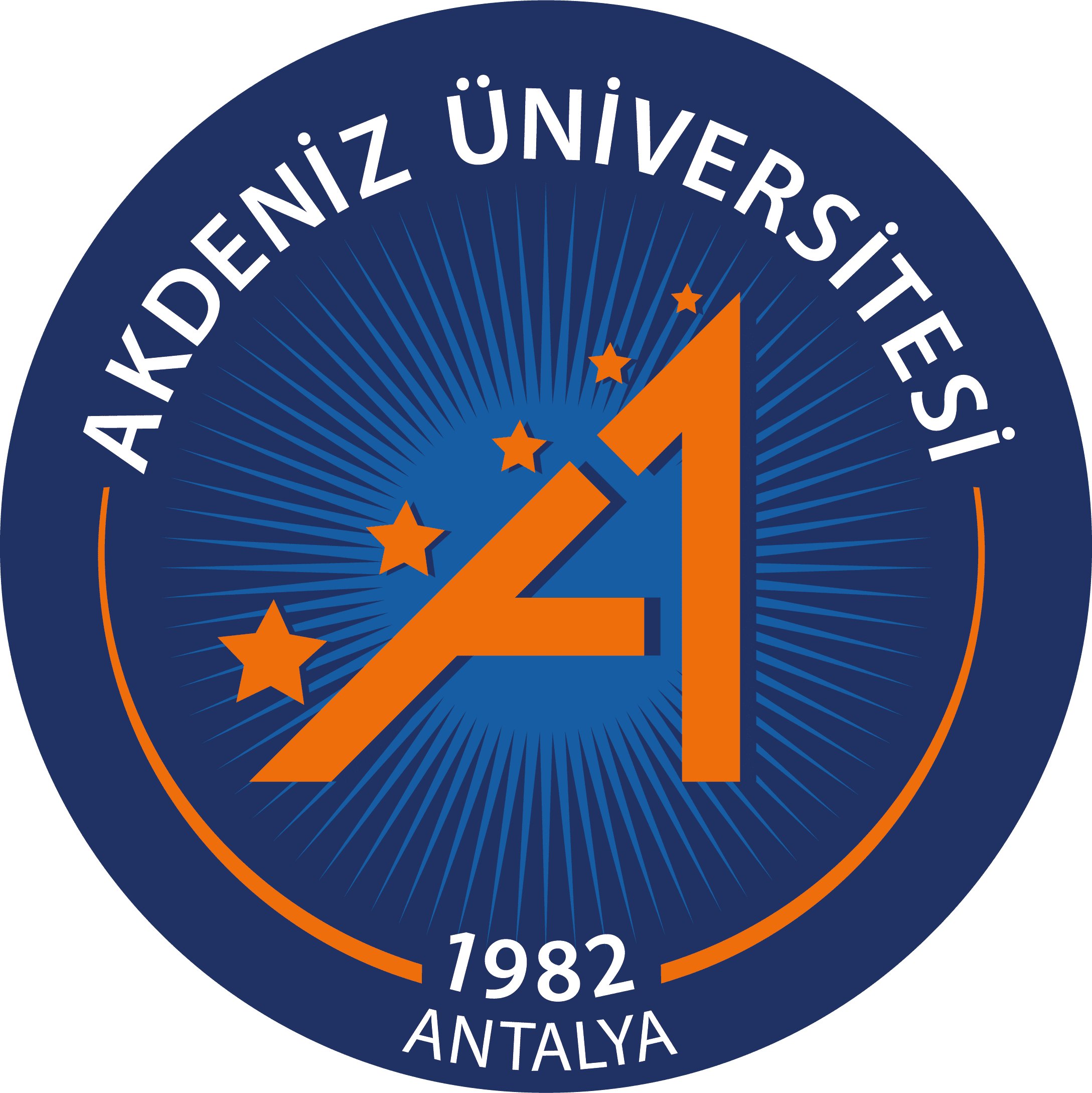 T.C.AKDENİZ ÜNİVERSİTESİGÜZEL SANATLAR ENSTİTÜSÜTEZ 114TEZ SAVUNMA SINAVI JÜRİ KABUL FORMUGüzel Sanatlar Enstitüsü Müdürlüğüne;	Anasanat/Anabilim Dalı…… numaralı Yüksek Lisans   öğrencisinin Danışmanı  ………  tarihli bildirimle,Sınav jüri önerisi Seçenekli olarak sınav tarih ve saat önerisinde bulunmuş, Anasanat/Anabilim Dalımız bu önerileri …… tarihi kurul kararı ile uygun bularak onamıştır.Bilgilerinizi ve gereğini arz ederim……./………./………..Anasanat/Anabilim Dalı Bşk      Unv. Adı Soyadı İmzaANASANAT DALI  KURULUANASANAT DALI  KURULUANASANAT DALI  KURULUUnvanı Adı SoyadıİmzasıAçıklama